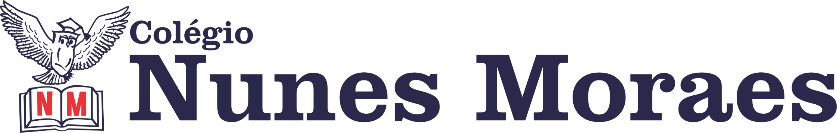 ►1ª AULA: 13h -13:55’   -   GEOGRAFIA –   PROFESSOR  ALISON  ALMEIDA CAPÍTULO 15 – ÁSIA (QUESTÕES AMBIENTAIS) – UM PASSEIO PELAS PAISAGENS ASIÁTICASPASSO 01 –  Explicação do conteúdo referente às paginas 13 a 15.  PASSO 02 – Atividade de classe: (SAS 4) Pag.: 30 Questão: 01, 02 e 03*No PÓS_AULA, envie foto da atividade realizada para COORDENAÇÃO Manu. Escreva a matéria, seu nome e seu número em cada página.PASSO 03 – Correção da atividade de classe. ►2ª AULA: 13:55’-14:50’   - GRAMÁTICA – PROFESSORA TATYELLEN PAIVA CAPÍTULO 15: DENOTAÇÃO E CONOTAÇÃO/ FIGURAS DE LINGUAGEMPASSO 1 – Atividade de classe:  Livro SAS 04 - pág. 32 e 33 (questões 1 e 2). *No PÓS_AULA, envie foto da atividade realizada para COORDENAÇÃO Manu. Escreva a matéria, seu nome e seu número em cada página.PASSO 2 – Correção da atividade. ►3ª AULA: 14:50’-15:45’  –      GEOGRAFIA   –   PROFESSOR  ALISON  ALMEIDACAPÍTULO 15 – ÁSIA (QUESTÕES AMBIENTAIS) – ÁSIA: PROBLEMAS AMBIENTAIS (GESTÃO DAS ÁGUAS)PASSO 01 – Explicação do conteúdo referente às paginas 21  a 23.  PASSO 02 – Atividade de classe: (SAS 4) Pag.: 30 Questão: 04, 05, 06 e 07*No PÓS_AULA, envie foto da atividade realizada para COORDENAÇÃO Manu. Escreva a matéria, seu nome e seu número em cada página.►INTERVALO: 15:45’-16:10’   ►4ª AULA:   16:10’-17:05’ –  INT. TEXTUAL   – PROFESSORA TATYELLEN PAIVACAPÍTULO 15: ARTIGO DE OPINIÃOPASSO 1 – Atividade de classe:  Livro SAS 04 pág. 28 e 29 (questões 5 a 9). *No PÓS_AULA, envie foto da atividade realizada para COORDENAÇÃO Manu. Escreva a matéria, seu nome e seu número em cada página.PASSO 2 – Correção da atividade de classe.►5ª AULA:   17:05’ – 18:00’ – ED. FÍSICA – PROFESSOR JUNIOR LIMA     A AULA DESTA SEMANA FOI DESTINADA À REALIZAÇÃO DA ATIVIDADE PARA NOTA – 2ª E 3ª ETAPA 